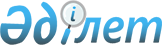 "2014-2016 жылдарға арналған аудандық бюджет туралы" аудандық мәслихаттың 2013 жылғы 25 желтоқсандағы N 25/3 шешіміне өзгерістер енгізу туралы
					
			Мерзімі біткен
			
			
		
					Қызылорда облысы Шиелі аудандық мәслихатының 2014 жылғы 24 сәуірдегі № 28/2 шешімі. Қызылорда облысының Әділет департаментінде 2014 жылғы 29 сәуірде № 4646 болып тіркелді. Қолданылу мерзімінің аяқталуына байланысты тоқтатылды      "Қазақстан Республикасының Бюджет кодексі", Қазақстан Республикасының 2008 жылғы 4 желтоқсандағы кодексіне, "Қазақстан Республикасындағы жергілікті мемлекеттік басқару және өзін-өзі басқару туралы" Қазақстан Республикасының 2001 жылғы 23 қаңтардағы Заңының 6-бабы 1-тармағының 1) тармақшасына сәйкес Шиелі аудандық мәслихаты ШЕШІМ ҚАБЫЛДАДЫ:

      1. "2014-2016 жылдарға арналған аудандық бюджет туралы" (нормативтік құқықтық актілерді мемлекеттік тіркеу Тізілімінде 2014 жылғы 10 қаңтарда 4575 нөмірімен тіркелген, 2014 жылдың 18 қаңтарда "Өскен Өңір" газетінде жарияланған) аудандық мәслихаттың 2013 жылғы 25 желтоқсандағы N 25/3 шешіміне мынадай өзгерістер енгізілсін:

      1-тармақтың 1), 2) тармақшалары жаңа редакцияда жазылсын:

      "1) кірістер – 9 432 365 мың теңге оның ішінде:

      салықтық түсімдер - 1 840 338 мың теңге;

      салықтық емес түсімдер - 9 756 мың теңге;

      негізгі капиталды сатудан түсетін түсімдер - 22 197 мың теңге;

      трансферттер түсімі - 7 560 074 мың теңге;

      2) шығындар - 9 584 145 мың теңге;";

      1-тармақтың 5), 6) тармақшалары жаңа редакцияда жазылсын:

      "5) бюджет тапшылығы (профициті) - - 286 915 мың теңге;

      6) бюджет тапшылығын қаржыландыру (профицитін пайдалану) - 286 915 мың теңге;

      қарыздар түсімі - 155 790;

      қарыздарды өтеу - 20 655".

      бюджет қаражатының пайдаланылатын қалдықтар - 151 780 мың теңге.

      аталған шешімнің 1-қосымшасы осы шешімнің 1-қосымшасына сәйкес редакцияда жазылсын.

      аталған шешімнің 4-қосымшасы осы шешімнің 2-қосымшасына сәйкес жаңа редакцияда жазылсын.

      аталған шешімнің 7-қосымшасы осы шешімнің 3-қосымшасына сәйкес жаңа редакцияда жазылсын.

      2. Осы шешім оның алғашқы ресми жарияланған күнінен бастап қолданысқа енгізіледі және 2014 жылғы 1 қаңтардан бастап пайда болған қатынастарға таралады.

 2014 жылға арналған аудандық бюджет Кент, ауыл, ауылдық округ әкiмi аппаратының 2014 жылға арналған жергiлiктi бюджеттерінің шығыстары 2014-2016 жылдарға арналған аудандық бюджеттiң даму бағдарламаларының тiзiмi
					© 2012. Қазақстан Республикасы Әділет министрлігінің «Қазақстан Республикасының Заңнама және құқықтық ақпарат институты» ШЖҚ РМК
				
      Аудандық мәслихаттың

      сессия төрағасы

Ә. Абдуллаев

      Аудандық мәслихаттың

      хатшысы

Ә. Оразбекұлы
Шиелі аудандық мәслихаттың
2014 жылғы "24" сәуірдегі
кезектен тыс сессиясының N 28/2 шешіміне
1-қосымша
Шиелі аудандық мәслихатының
2013 жылғы 25 желтоқсандағы
кезекті сессиясының N 25/3 шешіміне
1-қосымшаСанаты

Санаты

Санаты

Санаты

Санаты

Сомасы, мың теңге

Сыныбы

Сыныбы

Сыныбы

Сыныбы

Сомасы, мың теңге

Ішкі сыныбы

Ішкі сыныбы

Ішкі сыныбы

Ішкі сыныбы

Сомасы, мың теңге

Ерекшелігі

Ерекшелігі

Ерекшелігі

Сомасы, мың теңге

Атауы

Сомасы, мың теңге

1. Кірістер

9432365

1

Салықтық түсімдер

1840338

01

Табыс салығы

899895

2

Жеке табыс салығы

899895

03

Әлеуметтiк салық

650475

1

Әлеуметтік салық

650475

04

Меншiкке салынатын салықтар

260075

1

Мүлiкке салынатын салықтар

189241

3

Жер салығы

9234

4

Көлiк құралдарына салынатын салық

60300

5

Бірыңғай жер салығы

1300

05

Тауарларға, жұмыстарға және қызметтерге салынатын ішкі салықтар

23100

2

Акциздер

6687

3

Табиғи және басқа ресурстарды пайдаланғаны үшiн түсетiн түсiмдер

4541

4

Кәсiпкерлiк және кәсiби қызметтi жүргiзгенi үшiн алынатын алымдар

10824

5

Құмар ойыны

1048

07

Басқа да салықтар

780

1

Басқа да салықтар

780

08

Заңдық мәнді іс-әрекеттерді жасағаны және (немесе) оған уәкілеттігі бар мемлекеттік органдар немесе лауазымды адамдар құжаттар бергені үшін алынатын міндетті төлемдер

6013

1

Мемлекеттік баж

6013

2

Салықтық емес түсімдер

9756

01

Мемлекет меншігінен түсетін кірістер

367

1

Мемлекеттік кәсіпорындардың таза кіріс бөлігінің түсімдері

0

5

Мемлекет меншігіндегі мүлікті жалға беруден түсетін кірістер

344

7

Мемлекеттік бюджеттен берілген кредиттер бойынша сыйақылар

23

04

Мемлекеттік бюджеттен қаржыландырылатын, сондай-ақ Қазақстан Республикасы Ұлттық Банкінің бюджетінен (шығыстар сметасынан) ұсталатын және қаржыландырылатын мемлекеттік мекемелер салатын айыппұлдар, өсімпұлдар, санкциялар, өндіріп алулар

87

1

Мұнай секторы ұйымдарынан түсетін түсімдерді қоспағанда, мемлекеттік бюджеттен қаржыландырылатын, сондай-ақ Қазақстан Республикасы Ұлттық Банкінің бюджетінен (шығыстар сметасынан) ұсталатын және қаржыландырылатын мемлекеттік мекемелер салатын айыппұлдар, өсімпұлдар, санкциялар, өндіріп алулар

87

06

Басқа да салықтық емес түсiмдер

9302

1

Басқа да салықтық емес түсiмдер

9302

3

Негізгі капиталды сатудан түсетін түсімдер

22197

03

Жерді және материалдық емес активтерді сату

22197

1

Жерді сату

7490

2

Материалдық емес активтерді сату

14707

4

Трансферттер түсімі

7560074

02

Мемлекеттік басқарудың жоғары тұрған органдарынан түсетін трансферттер

7560074

2

Облыстық бюджеттен түсетін трансферттер

7560074

Функционалдық топ

Функционалдық топ

Функционалдық топ

Функционалдық топ

Функционалдық топ

Бюджеттік бағдарламалардың әкiмшiсi

Бюджеттік бағдарламалардың әкiмшiсi

Бюджеттік бағдарламалардың әкiмшiсi

Бюджеттік бағдарламалардың әкiмшiсi

Бағдарлама

Бағдарлама

Бағдарлама

Атауы

2. Шығындар

9584145

1

Жалпы сипаттағы мемлекеттiк қызметтер 

420165

112

Аудан (облыстық маңызы бар қала) мәслихатының аппараты

16457

001

Аудан (облыстық маңызы бар қала) мәслихатының қызметін қамтамасыз ету жөніндегі қызметтер

16317

003

Мемлекеттік органның күрделі шығыстары

140

122

Аудан (облыстық маңызы бар қала) әкімінің аппараты

87407

001

Аудан (облыстық маңызы бар қала) әкімінің қызметін қамтамасыз ету жөніндегі қызметтер

87022

003

Мемлекеттік органның күрделі шығыстары

385

123

Қаладағы аудан, аудандық маңызы бар қала, кент, ауыл, ауылдық округ әкімінің аппараты

274905

001

Қаладағы аудан, аудандық маңызы бар қала, кент, ауыл, ауылдық округ әкімінің қызметін қамтамасыз ету жөніндегі қызметтер

266537

022

Мемлекеттік органның күрделі шығыстары

8368

452

Ауданның (облыстық маңызы бар қаланың) қаржы бөлімі

21993

001

Ауданның (облыстық маңызы бар қаланың) бюджетін орындау және ауданның (облыстық маңызы бар қаланың) коммуналдық меншігін басқару саласындағы мемлекеттік саясатты іске асыру жөніндегі қызметтер 

18554

002

Ақпараттық жүйелер құру

899

003

Салық салу мақсатында мүлікті бағалауды жүргізу

1500

010

Жекешелендіру, коммуналдық меншікті басқару, жекешелендіруден кейінгі қызмет және осыған байланысты дауларды реттеу 

300

018

Мемлекеттік органның күрделі шығыстары

740

453

Ауданның (облыстық маңызы бар қаланың) экономика және бюджеттік жоспарлау бөлімі

19403

001

Экономикалық саясатты, мемлекеттік жоспарлау жүйесін қалыптастыру және дамыту және ауданды (облыстық маңызы бар қаланы) басқару саласындағы мемлекеттік саясатты іске асыру жөніндегі қызметтер

19123

004

Мемлекеттік органның күрделі шығыстары

280

467

Ауданның (облыстық маңызы бар қаланың) құрылыс бөлімі

75250

040

Мемлекеттік органдардың объектілерін дамыту

75250

2

Қорғаныс

3514

122

Аудан (облыстық маңызы бар қала) әкімінің аппараты

3514

005

Жалпыға бірдей әскери міндетті атқару шеңберіндегі іс-шаралар

3238

006

Аудан (облыстық маңызы бар қала) ауқымындағы төтенше жағдайлардың алдын алу және оларды жою

276

3

Қоғамдық тәртіп, қауіпсіздік, құқық, сот, қылмыстық-атқару қызметі

5762

458

Ауданның (облыстық маңызы бар қаланың) тұрғын үй-коммуналдық шаруашылығы, жолаушылар көлігі және автомобиль жолдары бөлімі

5762

021

Елдi мекендерде жол қозғалысы қауiпсiздiгін қамтамасыз ету

5762

4

Бiлiм беру

6218270

123

Қаладағы аудан, аудандық маңызы бар қала, кент, ауыл, ауылдық округ әкімінің аппараты

440533

004

Мектепке дейінгі тәрбие мен оқыту ұйымдарының қызметін қамтамасыз ету

377346

005

Ауылдық жерлерде балаларды мектепке дейін тегін алып баруды және кері алып келуді ұйымдастыру

165

041

Мектепке дейінгі білім беру ұйымдарында мемлекеттік білім беру тапсырысын іске асыруға

63022

464

Ауданның (облыстық маңызы бар қаланың) білім бөлімі

5777247

001

Жергілікті деңгейде білім беру саласындағы мемлекеттік саясатты іске асыру жөніндегі қызметтер

22069

003

Жалпы білім беру

4526880

005

Ауданның (облыстық маңызы бар қаланың) мемлекеттік білім беру мекемелер үшін оқулықтар мен оқу-әдiстемелiк кешендерді сатып алу және жеткізу

24835

006

Балаларға қосымша білім беру 

121268

007

Аудандық (қалалық) ауқымдағы мектеп олимпиадаларын және мектептен тыс іс-шараларды өткiзу

427

009

Мектепке дейінгі тәрбие мен оқыту ұйымдарының қызметін қамтамасыз ету

58632

012

Мемлекеттік органның күрделі шығыстары

140

015

Жетім баланы (жетім балаларды) және ата-аналарының қамқорынсыз қалған баланы (балаларды) күтіп-ұстауға асыраушыларына ай сайынғы ақшалай қаражат төлемдері

13821

040

Мектепке дейінгі білім беру ұйымдарында мемлекеттік білім беру тапсырысын іске асыруға

678310

067

Ведомстволық бағыныстағы мемлекеттік мекемелерінің және ұйымдарының күрделі шығыстары

330865

467

Ауданның (облыстық маңызы бар қаланың) құрылыс бөлімі

490

037

Білім беру объектілерін салу және реконструкциялау

490

5

Денсаулық сақтау

52

Денсаулық сақтау саласындағы өзге де қызметтер

52

123

Қаладағы аудан, аудандық маңызы бар қала, кент, ауыл, ауылдық округ әкімінің аппараты

52

002

Шұғыл жағдайларда сырқаты ауыр адамдарды дәрігерлік көмек көрсететін ең жақын денсаулық сақтау ұйымына дейін жеткізуді ұйымдастыру

52

6

Әлеуметтiк көмек және әлеуметтiк қамсыздандыру

400480

451

Ауданның (облыстық маңызы бар қаланың) жұмыспен қамту және әлеуметтік бағдарламалар бөлімі

400480

001

Жергілікті деңгейде халық үшін әлеуметтік бағдарламаларды жұмыспен қамтуды қамтамасыз етуді іске асыру саласындағы мемлекеттік саясатты іске асыру жөніндегі қызметтер 

37357

002

Жұмыспен қамту бағдарламасы

28553

003

Қайтыс болған Совет Одағының батырларын, "Халық қаһармандарын", Социалистік Еңбек ерлерін, Даңқ Орденінің үш дәрежесімен және "Отан" орденімен марапатталған соғыс ардагерлері мен мүгедектерін жерлеу рәсімдері бойынша қызмет көрсету

71

004

Ауылдық жерлерде тұратын денсаулық сақтау, білім беру, әлеуметтік қамтамасыз ету, мәдениет, спорт және ветеринар мамандарына отын сатып алуға Қазақстан Республикасының заңнамасына сәйкес әлеуметтік көмек көрсету

22618

005

Мемлекеттік атаулы әлеуметтік көмек 

14497

006

Тұрғын үйге көмек көрсету

13840

007

Жергілікті өкілетті органдардың шешімі бойынша мұқтаж азаматтардың жекелеген топтарына әлеуметтік көмек

80831

009

1999 жылдың 26 шілдесінде "Отан", "Даңқ" ордендерімен марапатталған, "Халық Қаһарманы" атағын және республиканың құрметті атақтарын алған азаматтарды әлеуметтік қолдау

189

010

Үйден тәрбиеленіп оқытылатын мүгедек балаларды материалдық қамтамасыз ету

3911

011

Жәрдемақыларды және басқа да әлеуметтік төлемдерді есептеу, төлеу мен жеткізу бойынша қызметтерге ақы төлеу

1634

014

Мұқтаж азаматтарға үйде әлеуметтiк көмек көрсету

56566

016

18 жасқа дейінгі балаларға мемлекеттік жәрдемақылар

116823

017

Мүгедектерді оңалту жеке бағдарламасына сәйкес, мұқтаж мүгедектерді міндетті гигиеналық құралдармен және ымдау тілі мамандарының қызмет көрсетуін, жеке көмекшілермен қамтамасыз ету 

19320

023

Жұмыспен қамту орталықтарының қызметін қамтамасыз ету

2382

050

Мүгедектердің құқықтарын қамтамасыз ету және өмір сүру сапасын жақсарту жөніндегі іс-шаралар жоспарын іске асыру

1888

458

Ауданның (облыстық маңызы бар қаланың) тұрғын үй-коммуналдық шаруашылығы, жолаушылар көлігі және автомобиль жолдары бөлімі

1177

050

Мүгедектердің құқықтарын қамтамасыз ету және өмір сүру сапасын жақсарту жөніндегі іс-шаралар жоспарын іске асыру

1177

7

Тұрғын үй-коммуналдық шаруашылық

1450029

123

Қаладағы аудан, аудандық маңызы бар қала, кент, ауыл, ауылдық округ әкімінің аппараты

449175

008

Елді мекендердегі көшелерді жарықтандыру

69264

009

Елді мекендердің санитариясын қамтамасыз ету

25872

011

Елді мекендерді абаттандыру мен көгалдандыру

346471

027

Жұмыспен қамту 2020 жол картасы бойынша қалаларды және ауылдық елді мекендерді дамыту шеңберінде объектілерді жөндеу және абаттандыру

7568

458

Ауданның (облыстық маңызы бар қаланың) тұрғын үй-коммуналдық шаруашылығы, жолаушылар көлігі және автомобиль жолдары бөлімі

400

049

Көп пәтерлі тұрғын үйлерде энергетикалық аудит жүргізу

400

467

Ауданның (облыстық маңызы бар қаланың) құрылыс бөлімі

1000454

003

Коммуналдық тұрғын үй қорының тұрғын үйін жобалау, салу және (немесе) сатып алу 

73350

004

Инженерлік коммуникациялық инфрақұрылымды жобалау, дамыту, жайластыру және (немесе) сатып алу 

5000

006

Сумен жабдықтау және су бұру жүйесін дамыту 

922104

8

Мәдениет, спорт, туризм және ақпараттық кеңістiк

391473

123

Қаладағы аудан, аудандық маңызы бар қала, кент, ауыл, ауылдық округ әкімінің аппараты

125089

006

Жергілікті деңгейде мәдени-демалыс жұмыстарын қолдау

125089

455

Ауданның (облыстық маңызы бар қаланың) мәдениет және тілдерді дамыту бөлімі

202254

001

Жергілікті деңгейде тілдерді және мәдениетті дамыту саласындағы мемлекеттік саясатты іске асыру жөніндегі қызметтер

15265

003

Мәдени-демалыс жұмысын қолдау

65463

005

Зоопарктер мен дендропарктердiң жұмыс iстеуiн қамтамасыз ету

10000

006

Аудандық (қалалық) кiтапханалардың жұмыс iстеуi

65715

007

Мемлекеттік тілді және Қазақстан халықтарының басқа да тілдерін дамыту

1399

009

Тарихи-мәдени мұра ескерткіштерін сақтауды және оларға қол жетімділікті қамтамасыз ету

22772

010

Мемлекеттік органның күрделі шығыстары

140

032

Ведомстволық бағыныстағы мемлекеттiк мекемелерiнiң және ұйымдарының күрделi шығыстары

21500

456

Ауданның (облыстық маңызы бар қаланың) ішкі саясат бөлімі

22997

001

Жергілікті деңгейде ақпарат, мемлекеттілікті нығайту және азаматтардың әлеуметтік сенімділігін қалыптастыру саласында мемлекеттік саясатты іске асыру жөніндегі қызметтер

11973

002

Газеттер мен журналдар арқылы мемлекеттік ақпараттық саясат жүргізу жөніндегі қызметтер

6015

003

Жастар саясаты саласында іс-шараларды іске асыру

3062

005

Телерадио хабарларын тарату арқылы мемлекеттік ақпараттық саясатты жүргізу жөніндегі қызметтер

1807

006

Мемлекеттік органның күрделі шығыстары

140

465

Ауданның (облыстық маңызы бар қаланың) дене шынықтыру және спорт бөлімі 

41133

001

Жергілікті деңгейде дене шынықтыру және спорт саласындағы мемлекеттік саясатты іске асыру жөніндегі қызметтер

10070

004

Мемлекеттік органның күрделі шығыстары

140

005

Ұлттық және бұқаралық спорт түрлерін дамыту

20101

006

Аудандық (облыстық маңызы бар қалалық) деңгейде спорттық жарыстар өткiзу

1311

007

Әртүрлi спорт түрлерi бойынша аудан (облыстық маңызы бар қала) құрама командаларының мүшелерiн дайындау және олардың облыстық спорт жарыстарына қатысуы

9511

10

Ауыл, су, орман, балық шаруашылығы, ерекше қорғалатын табиғи аумақтар, қоршаған ортаны және жануарлар дүниесін қорғау, жер қатынастары

224349

462

Ауданның (облыстық маңызы бар қаланың) ауыл шаруашылығы бөлімі

56366

001

Жергілікті деңгейде ауыл шаруашылығы саласындағы мемлекеттік саясатты іске асыру жөніндегі қызметтер

32402

099

Мамандардың әлеуметтік көмек көрсетуі жөніндегі шараларды іске асыру

23964

473

Ауданның (облыстық маңызы бар қаланың) ветеринария бөлімі

156195

001

Жергілікті деңгейде ветеринария саласындағы мемлекеттік саясатты іске асыру жөніндегі қызметтер

8646

003

Мемлекеттік органның күрделі шығыстары 

140

006

Ауру жануарларды санитарлық союды ұйымдастыру

9100

007

Қаңғыбас иттер мен мысықтарды аулауды және жоюды ұйымдастыру

858

010

Ауыл шаруашылығы жануарларын бірдейлендіру жөніндегі іс-шараларды жүргізу

2496

011

Эпизоотияға қарсы іс-шаралар жүргізу

90355

032

Ведомстволық бағыныстағы мемлекеттік мекемелерінің және ұйымдарының күрделі шығыстары

44600

463

Ауданның (облыстық маңызы бар қаланың) жер қатынастары бөлімі

11788

001

Аудан (облыстық маңызы бар қала) аумағында жер қатынастарын реттеу саласындағы мемлекеттік саясатты іске асыру жөніндегі қызметтер

11648

007

Мемлекеттік органның күрделі шығыстары

140

11

Өнеркәсіп, сәулет, қала құрылысы және құрылыс қызметі

35149

467

Ауданның (облыстық маңызы бар қаланың) құрылыс бөлімі

12198

001

Жергілікті деңгейде құрылыс саласындағы мемлекеттік саясатты іске асыру жөніндегі қызметтер

12058

017

Мемлекеттік органның күрделі шығыстары

140

468

Ауданның (облыстық маңызы бар қаланың) сәулет және қала құрылысы бөлімі

22951

001

Жергілікті деңгейде сәулет және қала құрылысы саласындағы мемлекеттік саясатты іске асыру жөніндегі қызметтер

11095

003

Аудан аумағында қала құрылысын дамыту схемаларын және елді мекендердің бас жоспарларын әзірлеу

9708

004

Мемлекеттік органның күрделі шығыстары

2148

12

Көлiк және коммуникациялар

169546

458

Ауданның (облыстық маңызы бар қаланың) тұрғын үй-коммуналдық шаруашылығы, жолаушылар көлігі және автомобиль жолдары бөлімі

169546

023

Автомобиль жолдарының жұмыс істеуін қамтамасыз ету

39546

045

Аудандық маңызы бар автомобиль жолдарын және елді-мекендердің көшелерін күрделі және орташа жөндеу

130000

13

Өзгелер

166415

123

Қаладағы аудан, аудандық маңызы бар қала, кент, ауыл, ауылдық округ әкімінің аппараты

62980

040

"Өңірлерді дамыту" Бағдарламасы шеңберінде өңірлерді экономикалық дамытуға жәрдемдесу бойынша шараларды іске асыру

35794

065

Заңды тұлғалардың жарғылық капиталын қалыптастыру немесе ұлғайту

27186

452

Ауданның (облыстық маңызы бар қаланың) қаржы бөлімі

8685

012

Ауданның (облыстық маңызы бар қаланың) жергілікті атқарушы органының резерві 

8685

493

Ауданның (облыстық маңызы бар қаланың) кәсіпкерлік, өнеркәсіп және туризм бөлімі

9961

001

Жергілікті деңгейде кәсіпкерлікті, өнеркәсіпті және туризмді дамыту саласындағы мемлекеттік саясатты іске асыру жөніндегі қызметтер

9545

003

Мемлекеттік органның күрделі шығыстары

140

006

Кәсіпкерлік қызметті қолдау

276

458

Ауданның (облыстық маңызы бар қаланың) тұрғын үй-коммуналдық шаруашылығы, жолаушылар көлігі және автомобиль жолдары бөлімі

84789

001

Жергілікті деңгейде тұрғын үй-коммуналдық шаруашылығы, жолаушылар көлігі және автомобиль жолдары саласындағы мемлекеттік саясатты іске асыру жөніндегі қызметтер

14576

013

Мемлекеттік органның күрделі шығыстары

780

040

"Өңірлерді дамыту" Бағдарламасы шеңберінде өңірлерді экономикалық дамытуға жәрдемдесу бойынша шараларды іске асыру

36000

060

Мамандандырылған уәкілетті ұйымдардың жарғылық капиталдарын ұлғайту

9357

065

Заңды тұлғалардың жарғылық капиталын қалыптастыру немесе ұлғайту

24076

14

Борышқа қызмет көрсету

23

452

Ауданның (облыстық маңызы бар қаланың) қаржы бөлімі

23

013

Жергілікті атқарушы органдардың облыстық бюджеттен қарыздар бойынша сыйақылар мен өзге де төлемдерді төлеу бойынша борышына қызмет көрсету

23

15

Трансферттер

22491

452

Аудандық қаржы бөлімі

22491

006

Нысаналы пайдаланылмаған (толық пайдаланылмаған) трансферттерді қайтару

14571

024

Мемлекеттік органдардың функцияларын мемлекеттік басқарудың төмен тұрған деңгейлерінен жоғарғы деңгейлерге беруге байланысты жоғары тұрған бюджеттерге берілетін ағымдағы нысаналы трансферттер

7920

3. Таза бюджеттік кредиттеу

135135

Бюджеттік кредиттер

155790

10

Ауыл, су, орман, балық шаруашылығы, ерекше қорғалатын табиғи аумақтар, қоршаған ортаны және жануарлар дүниесін қорғау, жер қатынастары

155790

462

Ауданның (облыстық маңызы бар қаланың) ауыл шаруашылығы бөлімі

155790

008

Мамандарды әлеуметтік қолдау шараларын іске асыруға берілетін бюджеттік кредиттер

155790

5

Бюджеттік кредиттерді өтеу

20655

01

Бюджеттік кредиттерді өтеу

20655

001

Мемлекеттік бюджеттен берілген бюджеттік кредиттерді өтеу

20655

5. Бюджет тапшылығы (профициті)

-286915

6. Бюджет тапшылығын қаржыландыру (профициттін пайдалану)

286915

7

Қарыздар түсімі

155790

02

Қарыз алу келісім-шарттары

155790

003

Ауданның (облыстық маңызы бар қаланың) жергілікті атқарушы органы алатын қарыздар

155790

16

Қарыздарды өтеу

20655

452

Ауданның (облыстық маңызы бар қаланың) қаржы бөлімі

20655

008

Жергілікті атқарушы органның жоғары тұрған бюджет алдындағы борышын өтеу

20655

8

Бюджет қаражатының пайдаланылатын қалдықтары

151780

01

Бюджет қаражатының бос қалдықтары 

157448

001

Бюджет қаражатының бос қалдықтары 

157448

02

Есепті кезең соңындағы бюджет қаражатының қалдықтары

5668

001

Есепті кезең соңындағы бюджет қаражатының қалдықтары

5668

Шиелі аудандық мәслихаттың
2014 жылғы "24" сәуірдегі
кезектен тыс сессиясының N 28/2 шешіміне
2-қосымша
Шиелі аудандық мәслихатының
2013 жылғы 25 желтоқсандағы
кезекті сессиясының N 25/3 шешіміне
4-қосымшаФункционалдық топ

Функционалдық топ

Функционалдық топ

Функционалдық топ

Сомасы, мың теңге

Бюджеттік бағдарламалардың әкiмшiсi

Бюджеттік бағдарламалардың әкiмшiсi

Бюджеттік бағдарламалардың әкiмшiсi

Сомасы, мың теңге

Бағдарлама

Бағдарлама

Сомасы, мың теңге

Атауы

Сомасы, мың теңге

2. Шығындар

1352734

1

Жалпы сипаттағы мемлекеттiк қызметтер көрсету

274905

123

Қаладағы аудан, аудандық маңызы бар қала, кент, ауыл, ауылдық округ әкімінің аппараты

274905

001

Қаладағы аудан, аудандық маңызы бар қала, кент, ауыл, ауылдық округ әкімінің қызметін қамтамасыз ету жөніндегі қызметтер

266537

022

Мемлекеттік органның күрделі шығыстары

8368

4

Бiлiм беру

440533

123

Қаладағы аудан, аудандық маңызы бар қала, кент, ауыл, ауылдық округ әкімінің аппараты

440533

004

Мектепке дейінгі тәрбие ұйымдарының қызметін қамтамасыз ету

377346

005

Ауылдық жерлерде балаларды мектепке дейін тегін алып баруды және кері алып келуді ұйымдастыру

165

041

Мектепке дейінгі білім беру ұйымдарында мемлекеттік білім беру тапсырысын іске асыруға

63022

5

Денсаулық сақтау

52

123

Қаладағы аудан, аудандық маңызы бар қала, кент, ауыл, ауылдық округ әкімінің аппараты

52

002

Шұғыл жағдайларда сырқаты ауыр адамдарды дәрігерлік көмек көрсететін ең жақын денсаулық сақтау ұйымына дейін жеткізуді ұйымдастыру

52

7

Тұрғын үй коммуналдық шаруашылық

449175

123

Қаладағы аудан, аудандық маңызы бар қала, кент, ауыл, ауылдық округ әкімінің аппараты

449175

008

Елді мекендерде көшелерді жарықтандыру

69264

009

Елді мекендердің санитариясын қамтамасыз ету

25872

011

Елді мекендерді абаттандыру мен көгалдандыру

346471

027

Жұмыспен қамту 2020 жол картасы бойынша қалаларды және ауылдық елді мекендерді дамыту шеңберінде объектілерді жөндеу және абаттандыру

7568

8

Мәдениет, спорт, туризм және ақпараттық кеңістiк

125089

123

Қаладағы аудан, аудандық маңызы бар қала, кент, ауыл, ауылдық округ әкімінің аппараты

125089

006

Жергілікті деңгейде мәдени-демалыс жұмыстарын қолдау

125089

13

Өзгелер

62980

123

Қаладағы аудан, аудандық маңызы бар қала, кент, ауыл, ауылдық округ әкімінің аппараты

62980

040

"Өңірлерді дамыту" Бағдарламасы шеңберінде өңірлерді экономикалық дамытуға жәрдемдесу бойынша шараларды іске асыру

35794

065

Заңды тұлғалардың жарғылық капиталын қалыптастыру немесе ұлғайту

27186

Шиелі аудандық мәслихаттың
2014 жылғы "24" сәуірдегі
кезектен тыс сессиясының N 28/2 шешіміне
3-қосымша
Шиелі аудандық мәслихатының
2013 жылғы 25 желтоқсандағы
кезекті сессиясының N 25/3 шешіміне
7-қосымшаФункционалдық топ

Функционалдық топ

Функционалдық топ

Функционалдық топ

Бюджеттік бағдарламалардың әкiмшiсi

Бюджеттік бағдарламалардың әкiмшiсi

Бюджеттік бағдарламалардың әкiмшiсi

Бағдарлама

Бағдарлама

1

2

3

4

Атауы

2. Шығындар

7

Тұрғын үй коммуналдық шаруашылық

467

Ауданның (облыстық маңызы бар қала) құрылыс бөлімі

003

Мемлекеттiк коммуналдық тұрғын үй қорының тұрғын үйiн жобалау, салу және (немесе) сатып алу

004

Инженерлік коммуникациялық инфрақұрылымды жобалау, дамыту, жайластыру және (немесе) сатып алу 

006

Сумен жабдықтау жүйесiн дамытуға

040

Мемлекеттік органдардың объектілерін дамыту

037

Бiлiм беру объектiлерiн салу және реконструкциялау

